Winnie Madikizela Mandela Local Municipality 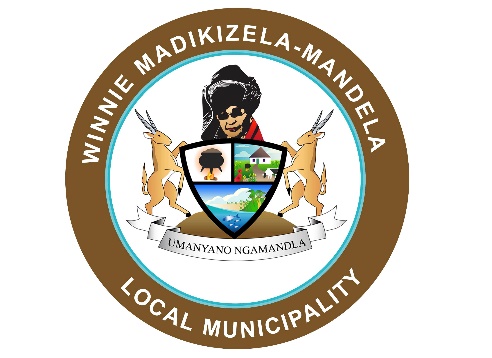 51 Main Street, Bizana 4800							Tel: 039 251 0230/2068									               Fax: 039 251 0528TENDER CLOSING REGISTER: HONEY SUCKING FOR SEPTIC TANK AT MBIZANA TAXI RANK Closing Date: 18.12.2024 Time: 12:00No.Company NameAmountDateTime1HydrospecR17 250.0017/01/202413:292JNW Trading EnterpriseR2 900.0018/01/202403:543Sword GroupR150 000.0018/01/202402:124Lamaqhawe TradingR173 394.0017/01/202423:325Tambo A ProjectsR189 667.5017/01/202416:586Cjeey Holdings R7000.0018/01/202410:317Ncaiana Trading and ProjectsR2 200.0018/01/202410:148Faith LwaR2 450.0018/01/202409:579Monco ConsultingR1 897.5018/01/202409;1110Laq AmandlamRates18/01/202411:5911New Image Investments and CivilsR1 620.0018/01/202411:5912Kervel GroupR165 000.0018/01/202411:5713Evetho TradingR3 800.0018/01/202411:5214Puff Emergency ServicesR2 141.8818/01/202410:5215Sukelo ProjectsR2 200.0018/01/202411:4716Sada Travel AgencyRates18/01/202411:4317Alutha HoldingsR5 750.0018/01/202411;3218MTM ElectronicsR6 000.0018/01/202411:3119Ezamavovo TradingR2 900.0018/01/202411:2920Moya Training and ProjectsR1 650.0018/01/202411;2021MYN 9612 Trading EnterpriseR4 500.0018/01/202411:1522Nomination Trading EnterpriseR5 000.0018/01/202411:1423Mabhebeza ConstructionR1 250.0018/01/202411:0724Ludwala Investment ServicesR2 500.0018/01/202411:00